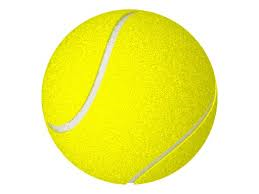 AWARDEESFEMALESGirls’ 8s Runner-Up        Eleanor NashGirls’ 8s Winner              Alyssa ThurstonGirls’ 10s Runner-Up     Sarai ClarkeGirls’ 10s Winner            Millie BeukesGirls’ 12s Runner-Up     Saphirre FergusonGirls’ 12s Winner           BreAnn FergusonGirls’ 14s Runner-Up    Sierra RodgersGirls’ 14s Winner           Kaylee KanukaGirls’ 16s Runner-Up    Kinza JohnsonGirls’ 16s Winner          Peyton AndersonGirls’ 18s Runner-Up   Gabrielle SimmsGirls’ 18s Winner          Sydney ClarkeMALESBoys’ 8s Runner-Up    Julius-Aquil WilliamsBoys’ 8s Winner          Cameron FergusonBoys’ 10s Runner-Up  Dionsio HepburnBoys’ 10s Winner        Chase NewboldBoys’ 12s Runner-Up  Aidan MillerBoys’ 12s Winner         William McCartneyBoys’ 14s Runner-Up   Anthony Burrows Jr.Boys’ 14s Winner         Michael Major Jr.Boys’ 16s Runner-Up   Michael Major Jr.Boys’ 16s Winner          Denali NottageBoys’ 18s Runner-Up   Kofi BoweBoys’ 18s Winner         Denali NottageDOUBLESGirls’ 14s Runners-Up – BreAnn Ferguson & Saphirre FergusonGirls’ 14s Winners– Kaylee Kanuka & Sierra RodgersGirls’ 18s Runners-Up Peyton Anderson & Gabrielle SimmsGirls’ 18s Winners         Sydney Clarke & Elana ClarkeBoys’ 14s Runners-Up– Miguel Smith & William McCartneyBoys’ 14s Winners–Patrick Mackey Jr. & Vontenken RolleBoys’ 18s Runners-Up– Anthony Burrows Jr. & Dentry Mortimer Jr.Boys’ 18s Winners        –Kofi Bowe & Denali Nottage